Уважаемые партнеры,Компания xxx примет участие в выставке GreenTech, которая будет проходить с 14 по 16 июня в Амстердаме в выставочном центре RAI.  В дополнение к основному стенду в павильоне 11, мы планируем арендовать дополнительный стенд в новом Павильоне по культурам № 8.За несколько прошедших недель мы опросили часть своих партнеров на предмет заинтересованности в участии в данной выставке в качестве партнеров компании xxx. Мы получили много положительных отзывов и решили пригласить всех наших партнеров присоединиться к нам.В дополнение к существующему стенду, компания xxx арендует площадь 60 м2, которая будет полностью посвящен нашим партнерам. Мы рады предложить вам, нашему ценному партнеру часть данной площади для презентации своей компании в на нашем стенде по специальной цене. Это дает вам шанс принять участие в выставке GreenTech и представить свою компанию на профессиональном уровне.Что включено в услугу для вас как партнера компании ХХХ         Площадь примерно 6m2 на стенде компании ХХХ         Логотип+название компании на центральной панели стенда на партнерском стенде компании ХХХ         Включение компании в список участников выставки на сайте и в каталоге выставки         Персональная ссылка на вашем сайте для он-лайн регистрации ваших посетителей         Стол (с закрывающейся полкой) и 2 стула         Стойка для брошюр         Информационная стойка-ресепшн и обслуживание гостей напитками (кофе, чай и прохладительные напитки)         Источник питания (220В) и Интернет         Ланч для2х человек          2картчоки участника-выставки         Общая стоимость для партнера 3000 евро
Примечание: приносить свои продукты на стенд запрещеноСхема Павильона 8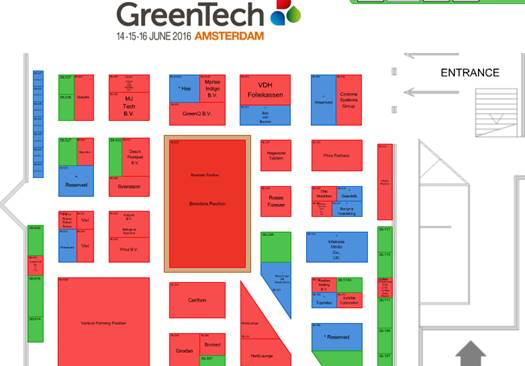 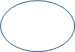 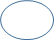 Концепция размещения участников на партнерском стенде ХХХ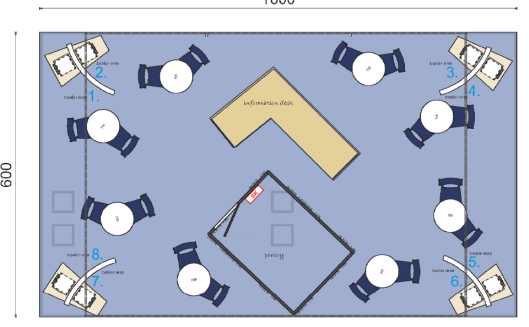 Информация, которая потребуется от участника партнерского стенда  Полноцветный логотип компании в высоком разрешении (предпочтительнее в векторном)  Описание компании (макс. 200 слов на английском языке) для размещения на сайте выставки GreenTech  Описание компании или ключевых продуктов и услуг для размещения информационной панели (на английском языке или вашем родном языке)  Адрес веб-сайта вашей компании (url)  Полное название компании и адрес, а также эл. почта, моб. телефон и контактное лицо  Флаг страны для размещения на партнерской панели Выставка GreenTech совпадает с рядом других выставок и мероприятий, проходящих в Нидерландах в то же время, таких как: Flora Holland Trade Fair в Аалсмере, Цветочной выставке, Flower Trials и (новой по овощам) Vegetable Trials. Из-за совпадения времени проведения различных событий на GreenTech ожидается большой наплыв посетителей и что не менее важно – именно профессиональных визитеров.Просим вас определиться с потенциальным участием до 1го апреля April 1, 2016, в противном случае вся свободная площадь будет недоступна. Мы просим вас ответить нам до 24го марта 2016 года по эл. почте: хххЗаранее благодарны за сотрудничество и надеемся на ваш положительный ответ. С уважением,ХХХХХ